第四届中国经济增长与发展博士论坛会 议 指 南陕西·西安东方大酒店2018年9月28日-30日尊敬的学者、各位同仁：您好！非常感谢您不辞辛劳前来参加第四届中国经济增长与发展博士论坛！为了让您愉快地投入到精彩的论坛中，我们将竭诚为您提供热诚的服务。祝各位工作顺利！祝您在古老而美丽的西安度过这一段美好的时光！会务组二〇一八年九月目 录一、前言二、论坛概述三、论坛日程四、论坛议程五、论坛分组六、注意事项七、导览地图前    言中国经济发展已经进入新常态，面临着新的机遇与挑战，增长与发展理论也因此有所创新。青年博士是推动理论创新的主体力量。为了给青年学者提供平等讨论、自由交流、启迪思维、推动创新的学术平台，在成功举办三届中国经济增长与发展博士论坛的基础上，第四届中国经济增长与发展博士论坛将于2018年9月28-30日在西安举行。本届论坛由《经济评论》编辑部和西安交通大学经济与金融学院主办，同时邀请武汉大学经济发展研究中心、《经济学动态》《社会科学战线》《西安交通大学学报（社会科学版）》《当代经济科学》等学术期刊支持协办。 论坛将邀请活跃在中国经济学研究前沿的青年海归学者担任点评嘉宾，以保证论坛的学术水准和前沿性。    本届论坛将利用微信公众平台和官方微博新媒体形式进行现场直播，实现远程线上与现场线下同步讨论。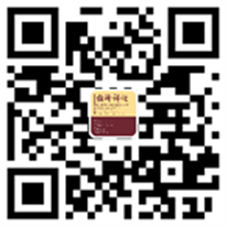 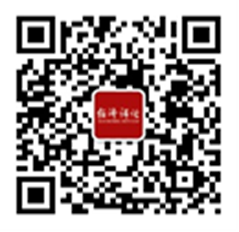 官方微博                微信公众号论 坛 概 述论坛名称第四届中国经济增长与发展博士论坛论坛时间2018年9月28-30日论坛地点陕西·西安主办单位《经济评论》编辑部西安交通大学经济与金融学院协办单位武汉大学经济发展研究中心《经济学动态》《社会科学战线》《西安交通大学学报（社会科学版）》《当代经济科学》特邀嘉宾（按汉语拼音顺序）杜巨澜 （香港中文大学教授，哈佛大学经济学博士）侯晓辉 （西安交通大学教授，西安交通大学金融学博士，约克大学理学硕士）刘  青 （中国人民大学教授，香港大学经济学博士）刘雅君 《社会科学战线》副编审聂  鹏 （西安交通大学副教授，霍恩海姆大学经济学博士）潘  敏 （武汉大学教授，神户大学经济学博士）王  勇 （北京大学副教授，芝加哥大学经济学博士）杨新铭 《经济学动态》编辑部主任张  丛 《西安交通大学学报（社会科学版）》编辑部主任、常务副主编；《当代经济科学》副主编郑雅妮 《当代经济科学》编辑部主任论 坛 日 程论 坛 议 程（9月29日）注 意 事 项1. 请各位代表按照大会议程和作息时间参加会议和各种活动。2. 请妥善保管好代表证，凭代表证出席会议。3. 请遵守会场纪律。会议进行时，请将手机关闭或设置为震动状态。4. 请各位代表注意安全，妥善保管好贵重物品。5. 此次会议所有议程均统一安排，如有临时变动，我们将及时通知大家。6. 代表们若有其他需要，请及时与会务组联系，我们将热忱为您服务。会务组电话文秘：彭  爽 （武汉大学）   153-4297-9608      陈永清 （武汉大学）   186-2780-6806        会务：刘  航（西安交通大学）159-9168-0562              席  瑶（西安交通大学）138-9183-5662西安东方大酒店     地址：西安市雁塔区朱雀大街393号，子午路十字东北角，地铁二号线小寨站A出口向西500米，机场大巴停靠点。日期时间内容地点9月28日星期五14:00-18:00报到酒店大堂9月29日星期六7:00-8:00早餐长乐厅9月29日星期六8:30-8:50开幕式牡丹厅9月29日星期六8:50-10:00论文报告与评论牡丹厅、莲花厅、木槿厅9月29日星期六10:00-10:20照相&茶歇9月29日星期六10:20-11:50论文报告与评论牡丹厅、莲花厅、木槿厅9月29日星期六12:00-14:30午餐&午休长乐厅9月29日星期六14:30-17:30论文报告与评论牡丹厅、莲花厅、木槿厅9月29日星期六17:40总结与优秀论文颁奖牡丹厅9月29日星期六18:00晚餐9月30日
星期日早餐后离会早餐后离会早餐后离会时 间会 议 安 排8:30-8:50开幕式：牡丹厅主持人：孙  早  西安交通大学经济与金融学院院长致  辞：龙建刚  西安交通大学研究生院副院长叶初升  武汉大学经济发展研究中心联席主任《经济评论》主编8:50-11:50论文报告与评论（10:00-10:20  合影 & 茶歇）8:50-11:50第一组（地点：牡丹厅 ）评论嘉宾：	彭  爽  《经济评论》编辑部副编审侯晓辉   西安交通大学教授，西安交通大学金融学博士，约克大学理学硕士 潘  敏   武汉大学教授，神户大学经济学博士杨新铭 《经济学动态》编辑部主任汇报人：1. 刘倩（中山大学）城市群政策能否促进区域金融协调发展？2. 张美莎（西安交通大学）营商环境、关系型借贷与中小企业技术创新3. 鄢伟波（西安交通大学）中国式分权、金融化与要素收入分配8:50-11:50第二组（地点：莲花厅）评论嘉宾：陈永清 《经济评论》编辑部主任刘  青  中国人民大学教授，香港大学经济学博士杜巨澜  香港中文大学教授，哈佛大学经济学博士张  丛 《西安交通大学学报（社会科学版）》编辑部主任，常务副主编；《当代经济科学》副主编汇报人：1. 杨思莹（吉林大学）创新型城市试点提升城市创新水平了吗？2. 朱玉飞（西安交通大学）减税与区域企业生产率差距：扩张还是收缩？3. 李欣泽（北京大学）、司海平（山东大学）中国资源错配与经济效率损失：趋势与分解8:50-11:50第三组（地点：木槿厅）评论嘉宾：刘雅君 《社会科学战线》副编审郑雅妮 《当代经济科学》编辑部主任聂  鹏  西安交通大学副教授，霍恩海姆大学经济学博士王  勇  北京大学副教授，芝加哥大学经济学博士叶初升 《经济评论》主编汇报人：1. 袁歌骋（武汉大学）劳动保护与企业杠杆变动分化2. 协天紫光、李江龙（西安交通大学）资源依赖、投资便利化与长期经济增长3. 胡兆廉、石大千（上海大学、武汉大学）创新驱动能否助推产业结构升级？12:00-14:30午餐 & 午休14:30-17:30论文报告与评论（16:00-16:10  茶歇）14:30-17:30第一组（地点：牡丹厅）评论嘉宾：	彭  爽  《经济评论》编辑部副编审侯晓辉   西安交通大学教授，西安交通大学金融学博士，约克大学理学硕士 潘  敏   武汉大学教授，神户大学经济学博士杨新铭 《经济学动态》编辑部主任汇报人：4. 袁振（南京农业大学）司法独立性提升与国有上市公司银行贷款5. 徐伟呈、范爱军（中国海洋大学、山东大学）人民币国际化背景下汇率变动对就业及其结构的影响6. 董嘉昌（西安交通大学）房价上涨、居民债务杠杆与消费波动7. 顾庆康（南京农业大学）农地经营权抵押解决了农户信贷配给问题吗？14:30-17:30第二组（地点：莲花厅）评论嘉宾：陈永清 《经济评论》编辑部主任刘  青  中国人民大学教授，香港大学经济学博士杜巨澜  香港中文大学教授，哈佛大学经济学博士张  丛 《西安交通大学学报（社会科学版）》编辑部主任，常务副主编；《当代经济科学》副主编汇报人：4. 李 翔、赵昕东（华侨大学）教育水平、二孩生育决策与流动人口家庭储蓄率5. 朱兰（北京大学）国家创新能力与经济增长 6．邓金钱（兰州大学）制度质量、分权激励与城乡收入差距7. 徐浩（西安交通大学）行政治理优化有助于推动技术创新吗？14:30-17:30第三组（地点：木槿厅）评论嘉宾：刘雅君 《社会科学战线》副编审郑雅妮 《当代经济科学》编辑部主任聂  鹏  西安交通大学副教授，霍恩海姆大学经济学博士王  勇  北京大学副教授，芝加哥大学经济学博士叶初升 《经济评论》主编汇报人：4. 张广君（中国人民大学）产业转移、税收分成与新经济地理5. 李昊、张昭（北京师范大学）老年人健康冲击是否挤出家庭教育支出？6. 张娟（上海师范大学） 、张世伟（吉林大学）市场化和劳动合同对农民工工资性别差异的影响17:40-18:00总结与优秀论文颁奖17:40-18:00主持人：杨秀云  西安交通大学经济与金融学院产业经济系系主任论坛总结：    刘  青  中国人民大学教授颁奖：    王  勇  北京大学新结构经济学研究院副院长杜巨澜  香港中文大学教授